The Parish of Gornal and Sedgley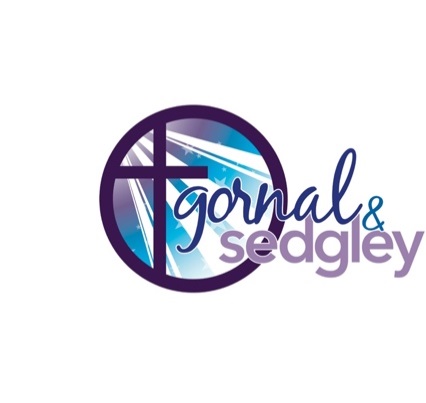 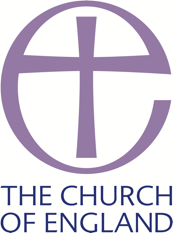 Registered Charity Number 1179471All Saints’ Sedgley, St Andrew the Straits      and St Peter Upper GornalParish Office 01902 540189NOTICE SHEET NOTICE SHEET FOR 5th MAY 2024The Sixth Sunday of EasterSHARED WORSHIPSunday 5th May8am Prayer meeting All Saints9.30am Holy Communion St Andrews 11am Holy Communion All Saints6.30pm Evensong All SaintsWednesday 8th May St Peters Holy Communion 10amThursday 9th May Ascension Day All Saints 8amSunday 12th May8am Holy Communion All Saints9.30am Worship for All St Andrews10am Worship for All St Peters11am Holy Communion All SaintsPARISH PRAYER MEETINGS - Evening prayer meetings will take place the 4th Tuesday of the month.  COFFEE MORNING on Friday please feel free to join us from 10.30am in All Saints church.ZOOM PRAYER MEETING – will take place on Thursday mornings at 9.15am.  This will be revaluated in 3 months' time.FUNERALS – the funeral of the late Malcolm Bertram Brown will take place on Tuesday 7th May 2.50pm at Gornal Wood.  Wednesday 8th May the funeral of the late Gillian Marsh will take place at Gornal Wood 12.20pm.  Our thoughts and prayers are with their families and friends at this sad time.HELPING TO IMPROVE SAFEGUARDING IN THE DIOCESE? The safety of all those who wish to worship in our churches should always be at the forefront of our minds. That is true for those who work or volunteer in our parishes as well as the wider diocese. We are keen to ensure that we are doing all that we can to create environments where everyone feels safe, valued and respected. The Church of England has commissioned INEQE Safeguarding Group to conduct a series of audits of dioceses to look at our work in safeguarding and suggest areas where we could make improvements. Please consider filling in this survey openly and honestly and letting the audit team know your opinions. It is both anonymous and confidential. To access the surveys please visit https://ineqe.com/churchofengland/worcester/ . Thank you Barbara Baker PSO and Rev Catherine.'AGAINST BREAST CANCER' CHARITY - want your unwanted bras for a bra bank collection.  Sedgley Townswomen's Guild are collecting any bras that are used, new or unwanted to raise funds for research into Breast Cancer.  The bras can be given to Mary Zielonka or bring them to the Community Centre Coffee Morning on Saturday, 18th May at 10am - 12.WEB EDITOR – after 14 years looking after the parish website, Martin Jones is stepping down from the role.  If you are interested in exploring this role for the parish, please contact Revd Catherine.  I would like to express my thanks to Martin for all his support for the website over these many years.  Revd Catherine.LADIES SOCIETY - REMINDER - Meal Out - Wednesday 8th May, 12pm - The Summerhouse. LADIES SOCIETY 40TH ANNIVERSARY - All Saints' Ladies Society was formed in July 1984. We will be celebrating our 40th Anniversary with an afternoon party on Monday 1st July 2024 at All Saints' Church Hall, from 12pm to 3pm. We would like to extend an invitation to ladies from All Saints', St Peter's and St Andrew's churches to join us for our celebration. Please take a leaflet from church if you are interested. Thank you. Barbara Price.ST PETER'S - A Black Country Night will be held on Friday 24th May, at 7.30pm. Dave Bartley, the Black Country Poet & Comedian will entertain. Tickets cost £8, (for anyone over 12 years in age), which includes a Beef & Onion Pie & Chip Supper. BYO Drinks. Please contact John Powell or Edward GristALL SAINTS COLLECTION/OFFERTORY - All Saints DCC have decided to reintroduce the offertory plate during the service.  Thank you everyone for all you give in support of the ministry and mission of the church.  This decision will be reviewed at the next DCC meeting.  Revd Catherine.ST PETERS SERVICE CHANGE – It is with regret that from this month St Peters monthly service will reduce from 3 to 2 services per month (2nd and 4th Sunday).  I hope that the 3rd service can be reintroduced sometime soon depending on resources available.  I would like to express my thanks to DCC at St Peters for agreeing to this change.  Revd CatherineLICENSING – I will be licensed for my new role by the Bishop of Bradford on Thursday 16th May at 7:00pm at St James Church, Galloway Lane, Pudsey, LS28 8RA. I know it's a long way, but everyone is welcome to join. Refreshments will be served after the service. If you would like to come, please can you let me know.   Can we all keep Calum and his family in our prayers as they prepare to move.                                                                                                           ST ANDREWS FAYRE – will take place on May 11th from 10.30am.   BLACK COUNTRY FOODBANK - Thanks from all of us 'Springs' to all of you who continue to help. Our current shortages are Fray Bentos Pies, Tinned Corned Beef, Tinned Fish, Tinned Custard, Tinned Rice Pudding, Breakfast Cereal, Small Jars of Coffee, LongLife Milk 1 litre, LongLife Fruit Juice 1 litre.This is the link to the weekly Diocese of Worcester Podcast and sermon: https://www.cofe-worcester.org.uk/your-faith/prayer-worship/sermon-podcasts/sermon-podcasts.php Church of England online resources INCLUDING SUNDAY SERVICES: https://www.churchofengland.org/news-and-media/church-online  SAFEGUARDING - The Parish of Gornal and Sedgley is committed to the safeguarding of children, young people and adults. We follow the House of Bishops guidance. If you or someone you know feels unsafe, please contact the Parish Safeguarding Officer Barbara Baker, Tel 01902 882847, email safeguarding@allsaintssedgley.co.uk or Acting Team Rector Rev Catherine Mitchell Tel 01902 677 897 vicargornalandsedgley@allsaintssedgley.co.uk (other contacts available on our website www.gornalandsedgley.org.uk)MINISTRY TEAM CONTACTS – Revd Catherine Mitchell - 	01902 677897‬ revcatherinemitchell13@gmail.com Canon Jan Humphries	- 07954 314102 - janhumphries@hotmail.co.uk follow us on Facebook – ‘Gornal and Sedgley team Ministry’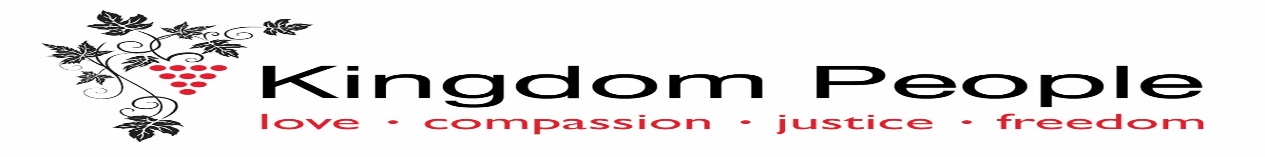 follow us on Twitter - @gornalsedgley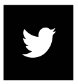 